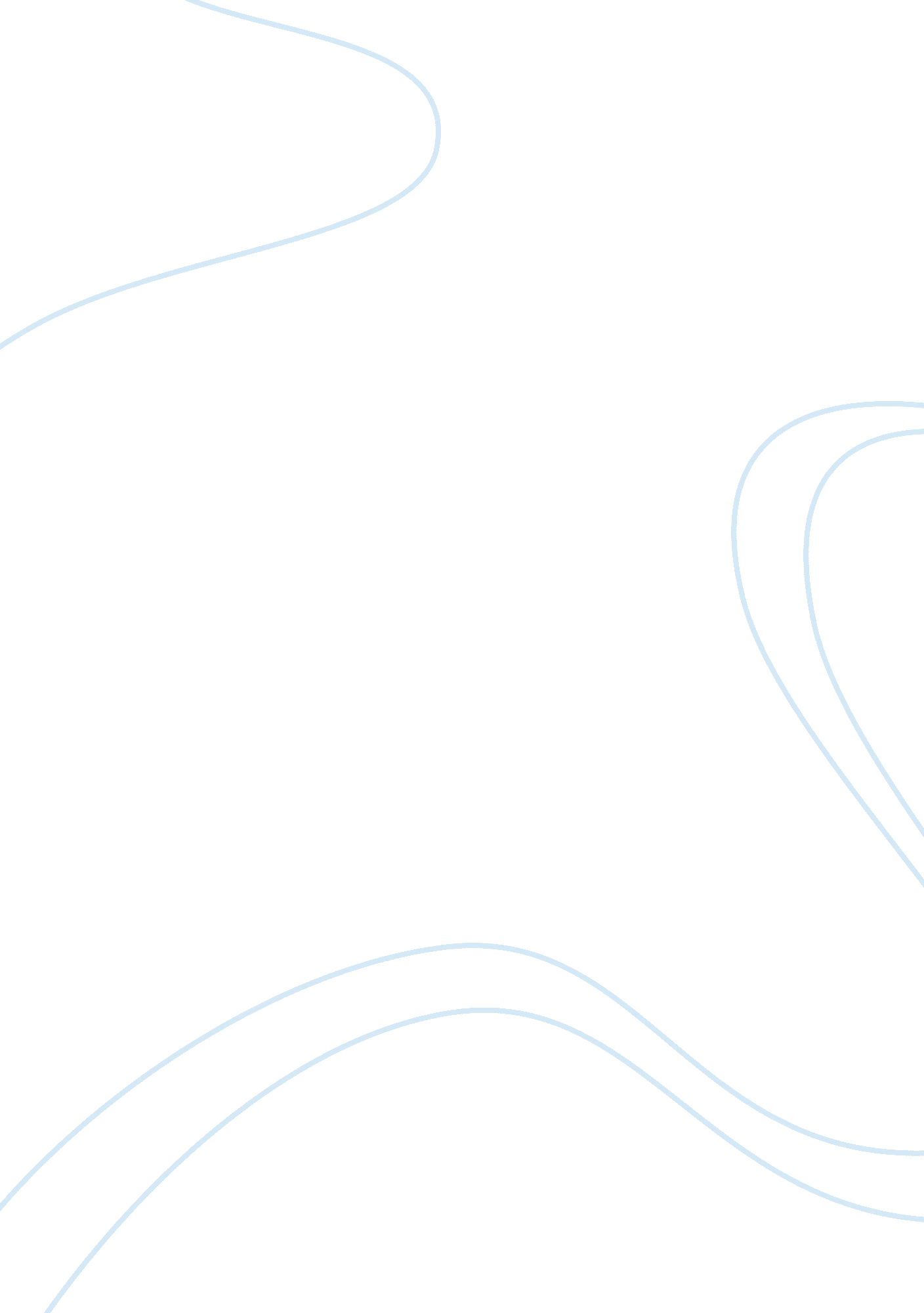 Security issues for e-money and e-payment systemsBusiness, Industries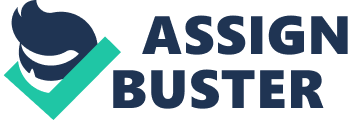 The primary snag towards the across the board usage of electronic cash as a substitution to money is that of the presence of genuine security concerns. Security stresses can’t be thought little of when discussing this imperative zone, all things considered, a security rupture which enables individuals to hack into a shrewd card and place whatever esteem they decide to it would have immense repercussions for the economy, which would be the equivalent as across the board duplicating of cash. Groseclose says that “ falsifying has been appeared to be such a financial stress, to the point that it gets a portion of the most elevated law requirement on the planet, as it has the capability of making runaway swelling and to by and large lessen the estimation of cash in a country”. It must be said that the potential for abuse of shrewd cards is impressive, and it could represent the relative gradualness with which the rollout of electronic model plans has been creating. With a few preliminaries in progress the world over, security concerns have just expanded. D. Bank mediate that “ When the electronic cash appeared like a plausibility seemingly within easy reach, a few security specialists cautioned that putting away an incentive on brilliant cards was helpless against hacking assaults” (1996). This danger was rejected initially as scaremongering, however it was just a brief time before the installed encryption a security-counseling firm broke security of the Mondex card. The story was first made open by a spilled note from the National Bank of New Zealand about the card being utilized in one of the Mondex preliminaries in England. In this note, authorities at the bank communicated worries about a report by the Dutch security Consultancy firm TNO that predefined that the encryption had been broken. The report was quickly made open on the Internet and was later substantiated by the bank (1997) There is most likely that shrewd cards have a monstrous potential to end up the biggest technique for installment on the planet, in the end supplanting physical cash. The law would have all the earmarks of being considering this sufficiently important in a few nations, and it is empowering that there are as of now enough administrative endeavors to endeavor to understand this installment technique. The potential points of interest for purchasers, dealers and monetary administrations profit the best approach later on. By and by, there can’t be any kind of lack of concern when endeavoring to make this framework as secure as humanly conceivable, the outcomes generally would be appalling to consider. The electronic cash industry must ensure that this installment framework does not make it out of the entryway without the most extreme conviction that the framework is a protected as it can be. So far the quantity of preliminaries in towns and little urban areas around the globe would demonstrate that they are in reality considering these dangers important. 